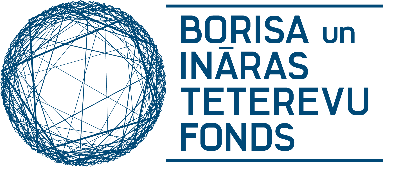 PROGRAMMA UZŅĒMĪGAJIEM UN ROSĪGAJIEM „PATS SAVAM SAIMES GALDAM” 2019NOLIKUMSProgramma finansiāli atbalsta darbīgu bezpeļņas organizāciju centienus iesaistīt grūtībās nonākušus, taču uzņēmīgus un rosīgus savas apkaimes iedzīvotājus darbos, kas uzlabo viņu dzīves apstākļus.  Programmas apraksts Mērķis - dot iespēju grūtībās nonākušām ģimenēm/personām pašu rokām veikt zemkopības darbus pārtikas sagādāšanai savas saimes galdam ilgākā laika posmā. Aicinām pieteikt projektus, kuru dalībniekiem (ģimenēm/mājsaimniecībām) ar ierobežotiem līdzekļiem vai zemām sociālām prasmēm prasmīgā vadībā tiek dota iespēja pašiem kļūt par savas dzīves saimniekiem - izaudzēt un/vai sagatavot pārtiku savas ģimenes galdam nākošajā ziemā/vairākiem gadiem, tādējādi mazinot atkarību no valsts/pašvaldības un citu organizāciju palīdzības. Sekmīgu projektu piemēri video stāstos: projekts "paši VARAM – paši DARĀM" Talsos, projekts „Pavasara diena gadu baro” Viduslatgalē un projekts "Dari, baudi, dalies Kandavas novadā!". Programmas atbalsts pieejams - 2019. gadā. Pieejamais finansējuma apjoms – līdz EUR 15`000. Atbalsta apmērs vienam projektam – līdz EUR 1`500.Ieteicamais projektu ieviešanas periods: 15. aprīlis – 30. novembris.Noteikumi projektu pieteicējiemProjekta pieteikumu var iesniegt organizācija:kas ir reģistrēta Latvijā saskaņā ar atbilstošiem normatīvajiem aktiem par biedrībām, nodibinājumiem un reliģiskām organizācijām;kurai projekta ieviešanai ir nepieciešamie cilvēkresursi un kompetence;kurai ir vismaz viena gada aktīvas darbības pieredze un ir svarīga loma savas apkaimes vai pilsētas dzīvē.Projekta atbalsts nav paredzēts:interešu izglītības projektiem;projektiem, kuru primārais mērķis ir brīvā laika saturiska pavadīšana;projektiem, kuru vienīgā un primārā mērķauditorija ir bērni.Pieteikumu iesniegšana, vērtēšana un līgumu slēgšanaPieteikuma iesniegšanas secība soli pa solim:Pirmais solis. Organizācija nosūta īsu sava projekta ieceres aprakstu brīvā formā uz e-pastu: saimesgaldam@teterevufonds.lv. Projekta ieceri izvērtē, sniedzot organizācijai vienu no trijām atbildēm: a) iecere noraidīta; b) ieteikums pilnveidot projekta ieceri; organizācijai tiek nosūtīta projekta pieteikuma un budžeta veidlapa; c) aicinājums gatavot pilnu projekta pieteikumu un budžetu.Termiņš ieceru iesūtīšanai: 2019. gada 28. februāris.Otrais solis. Iesniedz fondam sagatavotu pilnu projekta pieteikumu un budžetu, sūtot to uz e-pasta adresi: saimesgaldam@teterevufonds.lv.Pilna pieteikuma iesniegšanas termiņš: 2019. gada 20. marts.Projekta pieteikumi tiks izvērtēti 3 nedēļu laikā, ņemot vērā:pieteikumā minētā atbalsta lūguma pamatotību;palīdzības saņēmēju apjomu un praktisku iesaisti projekta realizācijā un labuma gūšanu no projekta rezultātiem;labdarības organizācijas spēju (kapacitāti), līdzšinējo sadarbību un reputāciju;projekta sagaidāmo rezultātu ietekmi uz iesaistīto dzīves apstākļu uzlabošanos, salīdzinājumā ar cietiem projektu pieteikumiem.Projekta vērtēšanas laikā Fonda pārstāvji, iepriekš piesakoties, var doties ciemos pie organizācijas, lai pārrunātu projekta ieviešanas aspektus. Projekta apstiprinājuma gadījumā ar organizāciju tiek slēgts granta līgums par projekta īstenošanu. 